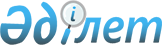 Об образовании избирательных участков для проведения голосования и подсчета голосов в Райымбекском районеРешение акима Райымбекского района Алматинской области от 29 ноября 2018 года № 25. Зарегистрировано Департаментом юстиции Алматинской области 6 декабря 2018 года № 4924
      В соответствии с пунктом 1 статьи 23 Конституционного Закона Республики Казахстан от 28 сентября 1995 года "О выборах в Республике Казахстан", пунктом 2 статьи 33 Закона Республики Казахстан от 23 января 2001 года "О местном государственном управлении и самоуправлении в Республике Казахстан", аким Райымбекского района РЕШИЛ:
      1. Для проведения голосования и подсчета голосов образовать в Райымбекском районе избирательные участки согласно приложению к настоящему решению.
      2. Признать утратившим силу решение акима Райымбекского района "Об образовании избирательных участков для проведения голосования и подсчета голосов в Райымбекском районе" от 13 сентября 2018 года № 16 (зарегистрирован в Реестре государственной регистрации нормативных правовых актов № 4845, опубликован 17 октября 2018 года в Эталонном контрольном банке нормативных правовых актов Республики Казахстан).
      3. Контроль за исполнением настоящего решения возложить на руководителя аппарата акима района Даукеева Талгата Садыровича.
      4. Настоящее решение вступает в силу со дня государственной регистрации в органах юстиции и вводится в действие по истечении десяти календарных дней после дня его первого официального опубликования. Избирательные участки образованные для проведения голосования и подсчета голосов в Райымбекском районе 1. Избирательный участок № 762.
      Центр: село Нарынкол, улица Толе би № 44, средняя школа имени Тельман Жанузакова с дошкольным миницентром.
      В границах:
      улица Жандосова: дома с № 1 по 51 (нечетная сторона);
      улица Толе би: дома с № 1 по 81; 
      улица Албан Асана: дома с № 1 по 69;
      улица Райымбека: дома с № 1 по 52; 
      улица Омирзакова: дома с № 1 по 52; 
      улица А. Молдагуловой: дома с № 1 по 29;
      улица Ш. Амирова: дома с № 1 по 20; 
      улица Ы. Кошкинова: дома с № 1 по 22; 
      улица Жамбыла: дома с № 1 по 26;
      улица Узака: дома с № 1 по 27; 
      улица Жаменке: дома с № 1 по 28; 
      улица Т. Рыскулова: домас № 1 по 28;
      улица Амангелды: дома с № 1 по 25; 
      улица Жанайулы: дома с № 1 по 35;
      улица Б. Сокпакбаева: дома с № 1 по 28;
      улица Бекмуханбетова: дома с № 1 по 26; 
      улица Есенаманова: дома с № 1 по 28; 
      улица Ошакбаева: дома с № 1 по 28;
      улица Байбатырова: дома с № 1 по 13; 
      улица Жылкайдарова: дома с № 1 по 28. 2. Избирательный участок № 763.
      Центр: село Нарынкол, улица Узак № 35, средняя школа имени Бердибек Сокпакбаева с дошкольным миницентром.
      В границах:
      улица А. Молдагуловой: дома с № 31 по 81 (нечетная сторона); 
      улица Ш. Амирова: дома с № 27 по 65 (нечетная сторона);
      улица Ы. Кошкинова: дома с № 24 по 78 (четная сторона);
      улица Жамбыла: дома с № 22 по 80 (четная сторона); 
      улица Узака: дома с № 28 по 74 (четная сторона); 
      улица Жаменке: дома с № 30 по 78 (четная сторона); 
      улица Т. Рыскулова: дома с № 29 по 84;
      улица Амангелды: дома с № 26 по 82 (четная сторона);
      улица Жанайулы: дома с № 36 по 64 (четная сторона); 
      улица Б. Сокпакбаева: дома с № 28 по 34 (четная сторона); 
      улица Бекмуханбетова: дома с № 28 по 62 (четная сторона);
      улица Есенаманова: дома № 30 по 77;
      улица Ошакбаева: дома с № 29 по 70; 
      улица О. Жандосова: дома с № 2 по 54 (четная сторона); 
      улица М. Макатаева: дома с № 1 по 46;
      улица Акбулак: дома с № 2 по 8 (четная сторона); 
      улица Абая: дома с № 1 по 68;
      улица Макашева: дома с № 1 по 29 (нечетная сторона); 
      улица Байжунисова: дома с № 1 по 44; 
      улица Дембаева: дома с № 1 по 56; 
      улица Айдаралиева: дома с № 1 по 5 (нечетная сторона); 
      улица Тлесова: дома с № 1 по 18. 3. Избирательный участок № 764.
      Центр: село Нарынкол, улица Абая № 100, средняя школа имени Ораз Жандосова с дошкольным миницентром и с начальной школой Костобе.
      В границах:
      улица А. Молдагуловой: дома с № 30 по 80 (четная сторона); 
      улица Маметовой: дома с № 1 по 40; 
      улица Сауранбаева: дома с № 1 по 45;
      улица Абдисулеймена: дома с № 1 по 26; 
      улица Жанузакова: дома с № 1 по 18; 
      улица Кодек Акына: дома с № 1 по 12; 
      улица Айтленова: дома с № 1 по 25; 
      улица Улкенбаева: дома с № 1 по 16; 
      улица Дамбылова: дома с №1 по 10;
      улица Албан Асана: дома с № 70 по 122 (четная сторона); 
      улица Толе би: дома с № 82 по 112 (четная сторона);
      улица Жандосова: дома с № 53 по 107 (нечетная сторона); 
      улица Макатаева: дома с № 47 по 66; 
      улица Абая: дома с № 69 по 112; 
      улица Макашева: дома с № 30 по 48 (четная сторона);
      улица Байжунисова: дома с № 45 по 67 (нечетная сторона); 
      улица Дембаева: дома с № 57 по 79 (нечетная сторона);
      улица Байынкол: дома с № 1 по 7 (нечетная сторона);
      улица Сарыбаева: дома с № 1 по 12;
      улица Нарынкол: дома с № 1 по 14. 4. Избирательный участок № 765.
      Центр: село Костобе, улица Орталык № 1, средняя школа имени Ораза Жандосова с дошкольным миницентром и с начальной школой Костобе.
      В границах: село Костобе. 5. Избирательный участок № 766.
      Центр: село Жамбыл, улица Сыбанкула № 1, средняя школа имени Сагат Ашимбаева с дошкольным миницентром.
      В границах: село Жамбыл. 6. Избирательный участок № 767.
      Центр: село Каратоган, улица Н. Омирзакова № 41, средняя школа имени Нурбапа Омирзакова с дошкольным миницентром.
      В границах: село Каратоган. 7. Избирательный участок № 768.
      Центр: село Текес, улица Дембаева № 14, средняя школа имени Казыбек Шорманова с дошкольным миницентром.
      В границах: село Текес. 8. Избирательный участок № 769.
      Центр: село Жана Текес, улица М. Ауезова № 15, основная школа Жана Текес.
      В границах: село Жана Текес. 9. Избирательный участок № 770.
      Центр: село Тегистик, улица Биеке № 18, средняя школа имени Мукагали Макатаева с дошкольным миницентром.
      В границах: село Тегистик. 10. Избирательный участок № 771.
      Центр: село Какпак, улица Жаменке № 17, средняя школа Жаменке с дошкольным миницентром.
      В границах: село Какпак. 11. Избирательный участок № 772.
      Центр: село Кокбел, улица Жамбыла № 3, средняя школа Коксай с дошкольным миницентром.
      В границах: село Кокбел. 12. Избирательный участок № 773.
      Центр: село Кайнар, улица Омара № 31, Кайнарский сельский Дом культуры.
      В границах: село Кайнар. 13. Избирательный участок № 774.
      Центр: село Сарыжаз, улица Жапара № 20, Сарыжазская средняя школа с дошкольным миницентром и с начальной школой Акбейт.
      В границах: село Сарыжаз. 14. Избирательный участок № 775.
      Центр: село Акбеит, Сарыжазский профессионально-технический колледж.
      В границах: село Акбеит. 15. Избирательный участок № 776.
      Центр: село Комирши, средняя школа Комирши с дошкольным миницентром.
      В границах: село Комирши. 16. Избирательный участок № 777.
      Центр: село Шалкоде, улица Атагелдиева № 1, Шалкодинская средняя школа с дошкольным миницентром.
      В границах: село Шалкоде. 17. Избирательный участок № 778.
      Центр: село Талас, улица Мектеп № 1, средняя школа имени Шокана Уалиханова с дошкольным миницентром.
      В границах: село Талас. 18. Избирательный участок № 779.
      Центр: село Карасаз, улица А. Доненбаева № 10, Карасазский сельский Дом культуры.
      В границах: село Карасаз. 19. Избирательный участок № 780.
      Центр: село Тузкол, улица Сатылгана № 11, средняя школа имени Талип Мусакулова с дошкольным миницентром.
      В границах: село Тузкол. 20. Избирательный участок № 781.
      Центр: село Сарыбастау, улица Нурасыла № 26, средняя школа имени Сураншы Сауранбаева с дошкольным миницентром.
      В границах: село Сарыбастау. 21. Избирательный участок № 782.
      Центр: село Сумбе, улица М. Ауезова № 42, средняя школа имени Абая с дошкольным миницентром.
      В границах: село Сумбе. 22. Избирательный участок № 783.
      Центр: село Кызылшекара, улица Бекдайыра № 10, средняя школа имени Кодек Байшыганулы с дошкольным миницентром.
      В границах: село Кызылшекара. 24. Избирательный участок № 784.
      Центр: село Нарынкол, пограничная комендатура Нарынкол "Войсковая часть 2534" Регионального управления "Шыгыс" пограничной службы Комитета национальной безопасности Республики Казахстан.
      В границах: пограничной заставы пограничной комендатуры Нарынкол. 24. Избирательный участок № 785.
      Центр: село Сумбе, пограничная комендатура Сумбе "Войсковая часть 2534" Регионального управления "Шыгыс" пограничной службы Комитета национальной безопасности Республики Казахстан.
      В границах: пограничной заставы пограничной комендатуры Сумбе.
					© 2012. РГП на ПХВ «Институт законодательства и правовой информации Республики Казахстан» Министерства юстиции Республики Казахстан
				
      Аким района

Ж. Умаров
Приложение к решению акима Райымбекского района от "29" ноября 2018 года № 25 "Об образовании избирательных участков для проведения голосования и подсчета голосов в Райымбекском районе"